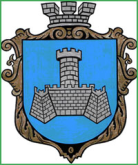 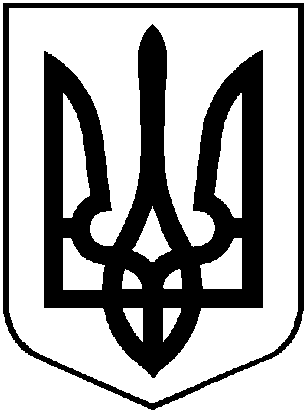 УКРАЇНАХМІЛЬНИЦЬКА МІСЬКА РАДАВІННИЦЬКОЇ ОБЛАСТІВиконавчий комітетР І Ш Е Н Н Явід  26 вересня 2017 року                                                        №355Про безоплатну передачу комунального майназ балансу КП «Хмільниккомунсервіс» на балансуправління житлово-комунального господарствата комунальної власності Хмільницької міської ради              Враховуючи лист КП «Хмільниккомунсервіс» від 22.09.2017 р.  №257 щодо передачі будівлі по вул. Літописна,31 з балансу підприємства на баланс управління житлово-комунального господарства та комунального господарства Хмільницької міської ради, відповідно до Положення про порядок списання та передачі майна, що належить до комунальної власності територіальної громади м. Хмільника, затвердженого рішенням 15 сесії міської ради 6 скликання від 27.10.2011р.  №320,  керуючись ст.29, 59  Закону України «Про місцеве самоврядування в Україні»,  виконком Хмільницької міської радиВ И Р І Ш И В :1. Передати безоплатно з балансу КП «Хмільниккомунсервіс» на баланс управління житлово-комунального господарства та комунальної власності Хмільницької міської ради наступне комунальне майно: будівлю по вул. Літописна,31, первісна балансова вартість якої становить 803399,00грн., знос 468390,41грн., залишкова балансова вартість 335008,59 грн.     2. Передачу вищезазначеного майна здійснити згідно з вимогами чинного законодавства та оформити відповідним актом приймання-передачі.      3. Управлінню житлово-комунального господарства та комунальної власності Хмільницької міської ради (Сташок І.Г.) та комунальному підприємству «Хмільниккомунсервіс» (Полонський С.Б.), відобразити операції з приймання-передачі майна, зазначеного в п.1  цього рішення, у бухгалтерському обліку.4. Контроль за виконанням цього рішення покласти на заступника місь-кого голови з питань діяльності виконавчих органів міської ради Загіку В.М.     Міський голова                                                            С.Б. Редчик